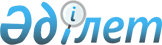 Об установлении стоимости разовых талонов
					
			Утративший силу
			
			
		
					Решение маслихата города Рудного Костанайской области от 23 декабря 2009 года № 275. Зарегистрировано Управлением юстиции города Рудного Костанайской области 27 января 2010 года № 9-2-152. Утратило силу - Решением маслихата города Рудного Костанайской области от 22 января 2013 года № 98

      Сноска. Утратило силу - Решением маслихата города Рудного Костанайской области от 22.01.2013 № 98.      Сноска. По всему тексту слова "физических лиц" заменены словами "граждан Республики Казахстан, оралманов" решением маслихата города Рудного Костанайской области от 22.10.2010 № 362 (вводится в действие по истечении десяти календарных дней после дня его первого официального опубликования).

 

      В соответствии с Законом Республики Казахстан от 10 декабря 2008 года "О введении в действие Кодекса Республики Казахстан "О налогах и других обязательных платежах в бюджет" (Налоговый кодекс)" маслихат РЕШИЛ:



      1. Установить стоимость разовых талонов на административной территории города Рудного:

      для граждан Республики Казахстан, оралманов, индивидуальных предпринимателей и юридических лиц, осуществляющих деятельность по реализации товаров, выполнению работ, оказанию услуг на рынках, за исключением реализации в киосках, стационарных помещениях (изолированных блоках) на территории рынка согласно приложению 1;

      для граждан Республики Казахстан, оралманов, деятельность которых носит эпизодический характер, согласно приложению 2.



      2. исключен - решением маслихата города Рудного Костанайской области от 30.11.2011 № 538 (вводится в действие по истечении десяти календарных дней после дня его первого официального опубликования).



      3. Настоящее решение вводится в действие по истечении десяти календарных дней после дня его первого официального опубликования.      Председатель десятой очередной

      сессии городского маслихата                И. Шульга      Секретарь городского маслихата             В. Лощинин      СОГЛАСОВАНО:      Начальник государственного учреждения

      "Налоговое управление по городу

      Рудному Налогового департамента

      по Костанайской области Налогового

      комитета Министерства финансов

      Республики Казахстан"

      ____________ Е. Зикеев

      23.12.2009 г.

Приложение 1       

к решению маслихата    

от 23 декабря 2009 года  

№ 275            Стоимость

разовых талонов на административной территории

города Рудного для граждан Республики Казахстан, оралманов, индивидуальных предпринимателей и юридических лиц, осуществляющих деятельность по реализации

товаров, выполнению работ, оказанию услуг

на рынках, за исключением реализации в киосках,

стационарных помещениях (изолированных блоках)

на территории рынка      Сноска. Приложение 1 в редакции решения маслихата города Рудного Костанайской области от 25.05.2010 № 315 (порядок введения в действие см. в пункте 3); с изменениями от 22.10.2010 № 362 (вводится в действие по истечении десяти календарных дней после дня его первого официального опубликования).

Приложение 2       

к решению маслихата    

от 23 декабря 2009 года  

№ 275           Стоимость разовых талонов на административной

территории города Рудного для граждан

Республики Казахстан, оралманов,

деятельность которых носит эпизодический характер      Сноска. Приложение 2 с изменениями, внесенными решением маслихата города Рудного Костанайской области от 22.10.2010 № 362 (вводится в действие по истечении десяти календарных дней после дня его первого официального опубликования).
					© 2012. РГП на ПХВ «Институт законодательства и правовой информации Республики Казахстан» Министерства юстиции Республики Казахстан
				№ по

порядкуВид деятельностиТорговая

площадьСтоимость

разовых

талонов

(тенге)1Реализация цветовОдно

торговое

место1302Реализация не

продовольственных товаров

(помимо автомобильных

запасных частей,

автомобильной резины)Одно

торговое

место1503Реализация автомобильных

запасных частей и

автомобильной резиныОдно

торговое

место1754Реализация

продовольственных

товаров (помимо мяса)Одно

торговое

место1305Реализация мясаОдно

торговое

место250№

п/пВид

деятельностиТорговая

площадьСтоимость

разовых

талонов

(тенге)Реализация (за исключением деятельности,

осуществляемой в стационарных помещениях):Реализация (за исключением деятельности,

осуществляемой в стационарных помещениях):Реализация (за исключением деятельности,

осуществляемой в стационарных помещениях):Реализация (за исключением деятельности,

осуществляемой в стационарных помещениях):1газет и журналовОдно торговое

место802семян, а также

посадочного

материала (саженцы,

рассада)Одно торговое

место803бахчевых культурОдно торговое

место1504медаОдно торговое

место90